Приложениек приказу департамента образования мэрии города Ярославля от 01.07.2021 № 01-05/598Порядокавтоматизированного комплектования групп для зачисления детей в муниципальные образовательные организации города Ярославля, реализующие основные общеобразовательные программы дошкольного образованияПорядок автоматизированного комплектования групп для зачисления детей в муниципальные образовательные организации города Ярославля, реализующие основные общеобразовательные программы дошкольного образования (далее — Порядок) определяет алгоритм действий при приеме заявлений о постановке на учет детей для зачисления в муниципальные образовательные организации города Ярославля, реализующие  основные общеобразовательные программы дошкольного образования (далее — организация), проживающих на территории, за которой закреплены организации, направление детей для зачисления в организации, условия перевода детей и «обмена мест» из одной организации в другие организации.Автоматизированное комплектование групп для зачисления детей в организацииосуществляется	государственной	информационной	системой	Ярославской	области«Автоматизированная информационная система дошкольных образовательных учреждений» (далее — АИСДОУ).Данный Порядок может применятся в случае предоставления детям мест в частных и негосударственных образовательных организациях, реализующих основные общеобразовательные программы дошкольного образования с помощью АИСДОУ.Прием заявлений о постановке на учет детей для зачисления в организации (далее — прием заявлений) осуществляется в порядке регистрации обращений родителей (законных представителей) о постановке на учет детей для зачисления в организации путем личного обращения непосредственно в организацию или регистрации заявления на Едином портале государственных и муниципальных услуг Ярославской области.Прием заявлений организации города осуществляют по следующему графику:в Дзержинском, Красноперекопском, Фрунзенском районах еженедельно по средам с 9.00 до 17.00, перерыв с 12.00 до 13.00;в Заволжском, Кировском, Ленинском районах еженедельно по вторникам с 9.00 до 17.00, перерыв с 12.00 до 13.00.При приеме заявлений непосредственно в организации, родители (законные представители) предоставляют в организацию оригиналы следующих документов:документ (паспорт), удостоверяющий личность родителя (законного представителя) ребенка, либо документ, удостоверяющий личность иностранного гражданина или лица без гражданства в Российской Федерации, в порядке, установленном законодательством Российской Федерации;свидетельство о рождении ребенка или для иностранных граждан и лиц без гражданства — документ (-ы), удостоверяющий (е) личность ребенка и подтверждающий(е) законность представления прав ребенка;документ, подтверждающий установление опеки (при необходимости);2свидетельство о регистрации ребенка по месту жительства или по месту пребывания на закрепленной территории или документ, содержащий сведения о месте пребывания, месте фактического проживания ребенка в городе Ярославле;документ, подтверждающий наличие льгот в соответствии с действующим федеральным и региональным законодательством, т.е. право на внеочередное, первоочередное или преимущественное обеспечение местом в организации;заключение психолого-медико-педагогической комиссии при приеме заявлений о постановке на учет детей в группы компенсирующей и комбинированной направленности(для детей с ограниченными возможностями здоровья);справку врачебной комиссии, подтверждающую потребность в обучении в группе оздоровительной направленности.Родители (законные представители) ребенка, являющиеся иностранными гражданами или лицами без гражданства, дополнительно предъявляют документ, подтверждающий право заявителя на пребывание в Российской Федерации. Иностранные граждане и лица без гражданства все документы представляют на русском языке или вместе с заверенным переводом на русский язык.При приеме заявлений родители (законные представители) под подпись фиксируют письменное согласие на обработку своих персональных данных и персональных данных детей в порядке, установленном законодательством Российской Федерации, и несут ответственность за достоверность предоставляемой информации.В АИСДОУ вносятся следующие сведения о детях и родителях (законных представителях) (далее — сведения):- Ф.И.О (последнее — при наличии) ребенка;пол;дата рождения;место рождения;серия и номер свидетельства о рождении;адрес проживания на территории, за которой закреплена организация;направленность группы;согласие на зачисление в группу полного дня, круглосуточного пребывания или на режим кратковременного пребывания (по желанию родителей);желательный год зачисления;- желаемые организации по месту проживания ребенка (не более 7-ми, закрепленных за территорией, на которой проживает ребенок);номер и дату документа, подтверждающего наличие льгот у родителей (законных представителей);номер и дату документа, подтверждающего потребность в направлении ребенка в группы оздоровительной, комбинированной и компенсирующей направленности;Ф.И.О (последнее — при наличии) родителя (законного представителя), данные паспорта, номера контактных телефонов.В случае изменения сведений, ранее внесенных в АИСДОУ, родители (законные представители) обязаны сообщить в организацию измененные данные до 1 апреля желаемого года поступления ребенка в организацию.В день обращения в организацию родителю (законному представителю) под личную подпись выдается учетный документ — уведомление.В случае отсутствия доступа к АИСДОУ по технические причинам в день обращения родителей (законных представителей) прием заявлений в организации переносится на следующий приемный день.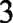 При обращении родителей (законных представителей) в организацию с целью внесения изменений и дополнений в АИСДОУ им под личную подпись выдается повторное уведомление с внесенными изменениями.Причинами отказа в приеме заявлений являются:непредставление родителями (законными представителями) в полном объеме документов, перечисленных в пункте 4;наличие данных в АИСДОУ о постановке на учет ребенка в другом муниципальном образовании Ярославской области.Гражданам, имеющим право на внеочередное, первоочередное или преимущественное право обеспечения местами детей в организациях (далее по тексту — льгота) в соответствии с федеральным и региональные законодательством Российской Федерации, необходимо подтвердить наличие льготы не позднее 1 апреля желаемого года поступления ребенка в организацию. В случае не предоставления родителями (законными представителями) документов в указанные срока, направление детей в организации проводится в порядке общей очередности.Гражданам, дети которых поставлены на учет для зачисления в группы оздоровительной, комбинированной или компенсирующей направленности, необходимо подтвердить наличие заключения врачебной комиссии или заключения психолого-медико- педагогической комиссии (по окончании срока их действия) не позднее 1 апреля желаемого года поступления ребенка в организацию.Дети с ограниченными возможностями здоровья зачисляются на обучение по адаптированной образовательной программе дошкольного образования только с согласия родителей (законных представителей) и на основании рекомендаций психолого-медико- педагогических комиссий.Направление детей для зачисления в организации (далее — направление) на новый учебный год проводится в форме автоматизированного комплектования групп в апреле текущего года.Руководители организаций ежегодно в срок до 1 апреля текущего года подают в комиссию департамента образования мэрии города Ярославля (далее по тексту — комиссия) сведения о планируемом количестве свободных мест в организациях на новый учебный год (далее по тексту — заявки).Состав и график работы комиссии ежегодно утверждается приказом департамента образования мэрии города Ярославля. В состав комиссии входят:специалисты департамента образования;заведующие муниципальных дошкольных образовательных организаций;представители общественности.Работа комиссии проводится ежегодно с 1 по 30 апреля. В период работы комиссии заявки о наличии свободных мест от заведующего и повторные обращения родителей (законных представителей) с целью внесения изменений и дополнений не принимаются и изменения в АИСДОУ не вносятся.Не позднее 15 апреля текущего года информация о наличии свободных мест в организациях вносится специалистами департамента в АИСДОУ для автоматизированного комплектования групп и формирования списков детей.Списки детей формируются автоматизировано в порядке даты регистрации обращения родителей (законных представителей), с учетом возраста ребенка, заявленной организации (организаций), при наличии в ней (них) свободных мест в группах соответствующей возрастной категории и направленности, возраст детей учитывается по состоянию на 1 сентября текущего года.4При формировании списков детей, направляемых в группы компенсирующей, комбинированной и оздоровительной направленности, учитывается дата постановки на учет детей в указанные группы.При наличии свободных мест направление детей в организации проводится в течение всего календарного года.В случае утраты права льготы на обеспечение местами в организации, принаправлении детей в организации, учитывается первоначальная дата регистрации обращения в АИСДОУ.Списки детей, сформированные в результате автоматизированного комплектования групп, рассматриваются комиссией. Решение комиссии оформляется протоколом, который подписывается членами комиссии, списки детей утверждаются приказом департамента образования мэрии города Ярославля (далее — приказ).При автоматизированном комплектовании групп на новый учебный год комиссия правомочна в принятии решений, если на заседании присутствует не менее 50% членов комиссии от ее общего состава.При поступлении заявок от руководителей о наличии свободных мест в течение календарного года списки детей рассматриваются членами комиссии в составе не менее 3 человек. Заседания комиссии проводятся по мере поступления заявок о наличии свободных мест, но не реже одного раза в месяц.Не позднее 1 мая текущего года утвержденные приказом списки детей передаются руководителем для приема и зачисления детей в организации. Руководители организаций в течение 15 рабочих дней после получения списков информируют родителей (законных представителей) о предоставлении места ребенку в организации, в том числе и в течение учебного года.Списки детей, утвержденные приказов, доводятся до сведения родителей (законных представителей) в срок не позднее 1 мая текущего года и до 3l августа текущего года путем размещения на официальном сайте департамента образования мэрии города Ярославля: www.yar-edudep.ru (опубликовываются).В течение 30 календарных дней после опубликования списков родителям (законным представителям) необходимо обратиться к руководителю организации, куда направлен ребенок, с письменным заявлением о зачислении ребенка, либо сохранении места для получения медицинского заключения.В случае неявки родителей (законных представителей) в организацию в сроки, указанные в пункте 22, предоставленное ребенку место не сохраняется и перераспределяется в порядке учета детей в АИСДОУ.Если родители (законные представители) не воспользовались местом в организации в сроки, указанные в пункте 22, руководитель организации, в которую направлен ребенок, изменяет «статус» в АИСДОУ с записи «направлен» на запись «не явился» или «отказался от зачисления» и восстанавливает в очереди в предыдущем статусе, затем изменяет «желаемый год» на следующий год за текущие.При отказе родителей (законных представителей) от организации, в которую направлен ребенок, по их письменному заявлению, руководитель организации изменяет в АИСДОУ запись «направлен» на запись «очередник». Первоначальная дата регистрации обращения в данном случае сохраняется.В АИСДОУ желаемый год поступления детей, не обеспеченных местом в организации, 31 декабря текущего года изменяется на год, следующий за текущим годом.При подаче заявлений в организации города Ярославля на детей, ранее поставленных на учет в АИСДОУ в других муниципальных образованиях Ярославской5области, родителям (законным представителем) необходимо аннулировать свою очерёдность в муниципальном образовании Ярославской области, затем обратиться в организацию города Ярославля для приема заявлений.Первоначальная дата регистрации обращения родителя (законного представителя) сохраняется в том случае, если ребенок не посещает организацию в другом муниципальном образовании Ярославской области. Дата изменяется на текущую дату, если ребенок является воспитанником организации в другом муниципальном образовании Ярославской области.Ежегодно, по состоянию на 30 мая, руководители организаций подводит итоги формирования контингента воспитанников организации и подают в комиссию заявки о наличии свободных мест по возрастным группам.При постановке на учет в группы компенсирующей, комбинированной или оздоровительной направленности дата регистрации сохраняется в случае, если ребенок не направлялся ранее в организацию.Дата регистрации изменяется на текущую дату в том случае, если ребенок является воспитанником какой-либо организации.Дети, посещающие организации в режиме кратковременного пребывания, направляются в организации на режим целого дня в порядке общей очередности.Кратковременное пребывание детей в организации не является льготой при направлении в данную организацию.Перевод детей из одной организации в другие организации осуществляется в соответствии с приказом Министерства просвещения Российской Федерации (Мин просвещения России) от 25.06.2020 № 320 «О внесении изменений в Порядок и условия осуществления перевода обучающихся из одной организации, осуществляющей образовательную деятельность по образовательным программам дошкольного образования, в другие организации, осуществляющие образовательную деятельность по образовательным программам соответствующих уровня и направленности, утвержденные приказом Министерства образования и науки Российской Федерации (Минобрнауки России) от 28 декабря 2015 г. № 1527», в следующих случаях:- по инициативе родителей (законных представителей) ребенка;в случае прекращения деятельности исходной организации, аннулирования лицензии на осуществление образовательной деятельности;в случае приостановления действия лицензии.Перевод детей из одной организации в другую осуществляется по письменному обращению родителей (законных представителей) в организацию.Родители (законные представители) детей, зачисленных в организацию, желающие определить ребенка в другую организацию, закрепленную за территорией проживания детей, обращаются к руководителю организации с целью внесения изменений в АИСДОУ.Руководитель	организации	по письменному	заявлению	родителей (законных представителей) вносит изменения в АИСДОУ:изменяет запись «зачислен› или «архив» на запись «желает перевестись или изменить условия договора»;вносит изменения в графу «желаемая организация»;изменяет дату регистрации первичного обращения на текущую дату;выдает родителю (законному представителю) учетный документ — уведомление с внесенными изменениями.6Место ребенку в другой организации предоставляется в порядке общей очерёдности, с учетом льгот, при наличии свободных мест в группе соответствующей возрастной категории.Родители (законные представители) детей, являющихся воспитанниками организации, вправе самостоятельно осуществить выбор организации путем «обмена мест» по согласованию с руководителями организаций.Для согласования «обмена мест» между организациями руководители на основании заявлений родителей обращаются с письменные ходатайством в комиссию. Заседания комиссии проводятся по мере поступления ходатайств от руководителей организаций на проведение «обмена мест», но не реже одного раза в месяц.Необходимыми условиями для «обмена мест» являются:соответствие возраста детей;соответствие направленности групп;- наличие письменных заявлений родителей об «обмене мест», согласованных с руководителями организаций, участвующих в обмене.После издания распорядительного акта руководителя о зачислении ребенка в    организацию, ребенок снимается с учета в АИСДОУ.